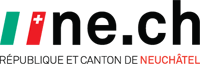 DÉPARTEMENT DE LA JUSTICE, DE LA SÉCURITÉ ET DE LA CULTURESERVICE DES RESSOURCES HUMAINESAgente ou agent de détentionEEPB42Département :Département de la justice, de la sécurité et de la cultureService :Service pénitentiaire – Établissement d'exécution des peines de BellevueActivités :Surveiller et encadrer les personnes détenues ; assurer l’ordre, le respect des règlements ainsi que la sécurité dans l’établissement, notamment dans le secteur cellulaire ; assurer les besoins de la vie quotidienne des personnes détenues : accompagner et surveiller les promenades, visites et activités culturelles et de loisirs ; exercer des fonctions spéciales, notamment centrale de réception, service interne et transports, améliorer le comportement social des personnes en détention, en particulier leurs aptitudes à vivre sans commettre d’infractions, les accompagner en vue de leur réinsertion en se basant sur les droits fondamentaux et les règlements en vigueur.Travailler selon des horaires irréguliers : services de nuit, de week-end ; port de l’uniforme ; obligation de suivre en cours d’emploi la formation de base d’agent-e de détention au Centre suisse de compétences en matière d’exécution des sanctions pénales (CSCSP) à Fribourg.Profil souhaité :CFC ou diplôme équivalent, une expérience professionnelle ; âge souhaité : 25 à 45 ans ; grande capacité à gérer les situations de stress et les imprévus ; être en excellente forme physique et capable de travailler au sein d’une équipe et de manière interdisciplinaire ; ouverture d'esprit, facilité à gérer les conflits ainsi qu’une volonté d’apprendre ; être à même de s’imposer et de faire respecter le règlement ; bonnes connaissances de la langue française et des outils informatiques ; permis de conduire catégorie B.Casier judiciaire vierge ; vous serez assermenté-e.Engagement en contrat de droit privé durant la période de formation.Lieu de travail :Gorgier et éventuellement La Chaux-de-FondsEntrée en fonction :À convenirClasse 5, avec promotion après l’obtention du brevet fédéral d’agent-e de détentionDélai de postulation :1er mars 2020Renseignements :Mme Magda De Pasquale, directrice de l'établissement d’exécution des peines de Bellevue, tél. 032 755 77 00